(Template for abstract submission to the 2nd REUNICE WORKSHOP on MULTI-FUNCTIONAL MATERIALS and SUSTAINABILITY, Catania, 3-5 July, 2024)TitleAuthor 1 Name Surname1, Author 2 Name Surname1, …., Presenting Author Name Surname11 Department name, University name, address, ZIP code, country.Abstract text: Submissions are limited to 3.000 characters (including spaces, only plain text, no figures, no formulae...), max 1-page A4, font calibri, size 12 pt. Multiple submissions is allowed. There is no fee for submission of an abstract.Papers will be selected by the scientific committee. Authors will be notified of acceptance and mode of presentation by May 31st.Preferred presentation:Oral / Poster (please indicate your preference)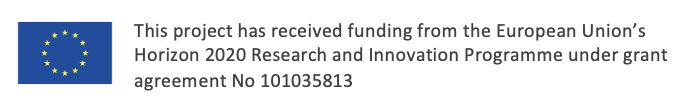 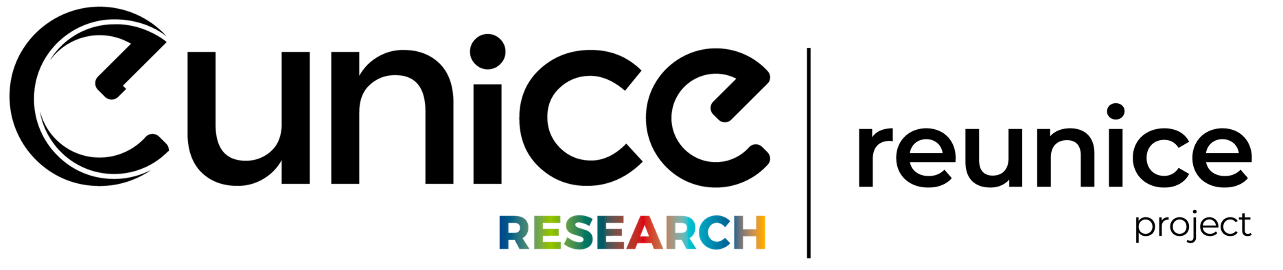 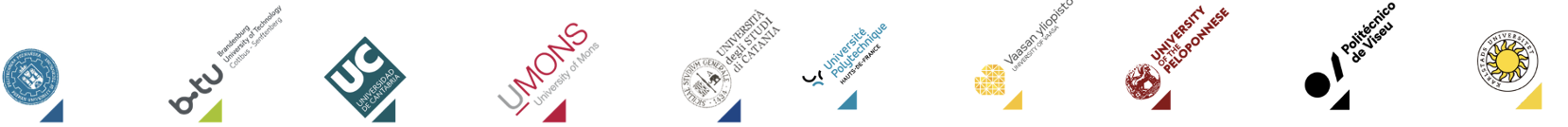 